11.Que se passe-t-il a Calaiset a Grande-Synthe ? Ces campsde refugies ne sont-ils pas« mieux que rien » comme solution d'attente?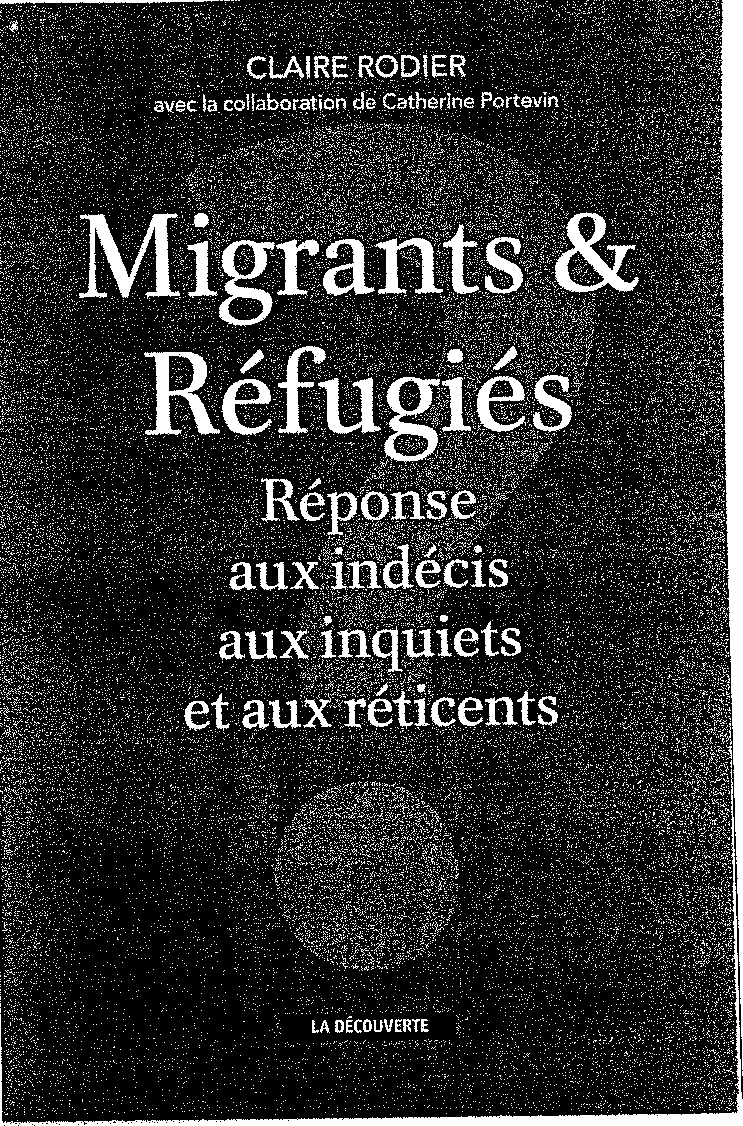 eut*€tre,  mais  justement,  comme dans Le Desert des Tartares (roman deDino Buzzati), c'est une situation d'attente vaine, qui peut <lurer eternellement car ce qu'on attend au fond - que les migrants« disparaissent » - n'arrivera pas. D'une certaine fac;on, ces camps sont le symbole du dysfonctionnement de toute la politique euro peenne en matiE':re d'immigration et d'asile.Reprenons l'histoire de  ces camps  du Calaisis.Pourquoi cette region est.elle, depuis le milieu des annees 1990, confrontee a la question des migrants?Paree que Calais est l'une des portes exterieures de Schengen*   (voir   12),  espace   auquel n'appartientpas l' Angleterre. Cette frontiE're ne peut done pas se  franchir   sans  contr61e   (contrairement  a, parexemple, la frontiere italo-franfaise). Par ailleurs, le Royaume-Uni, en tant que membre de l'Union euro­ peenne, applique le r€:glement Dublin III* qui lui permet de renvoyer  tout demandeur  d'asile vers son47pays d'entree en Europe. Autrement dit, d'un c6te, n'f!tant pas dans !'Europe de Schengen, il conserve la souverainete sur sa fronti€re, de l'autre, etant dans l'Union europeenne, i1 peut tout de meme faire jouer  les regles  de  solidaritf! europeennes  pour lagestion des migrants. Ajoutons une troisi€me dis­ position  juridique a ces deux premieres : un accordbilateral franco-britannique, signe au Touquet en 2003  (complete  en  2007),  autorise  l'Angleterre ase servir de la France comme zone tampon,  donea externaliser  sa fronti€re  sur le territoire fram;ais,surveillee conjointement, et 01). peuvent @:tre ren­ voyes les migrants ayant tout de meme franchi la Manche, sans que la France ne puisse les  refuser. La  France se retrouve done,  par  rapport  a son voi­sin d'outre-Manche, dans la m@:me situation que le Maroc  par  rapport  a l'Espagne  avec les enclaves deCeuta et Melilla. Sauf qu'il s'agit ici d'emp@:cher les gens de sortir de l'espace Schengen tandis qu'au Sud, il s'agit de les empf:cher d'entrer. Le ministre de l'Economie et des Finances frarn;ais, Emmanuel Macron, a pr€venu l'Angleterre, en mars 2016, centre sa sortie possible1  de l'Union  europeenne  :« Le jour oU cette relation sera rompue, Jes migrants ne  seront  plus  a Calais. »  Autrement  dit,  la Francene les empf:chera plus de partir vers l'Angleterre. 11 oublie que l'accord du Touquet est bilateral (signe entre la France et  le Royaume-Uni)  et  ne  d&pend1    La sortie du Royaume-Uni  de !'Union europ€\"nne (« Brexit »)devait donner lieu a un  rtlf0endum brttannique !e 23 juin 2016.48pas de !'Union europeenne. Quoi qu'il en soit, le probl€me est insoluble tant qu'on ne remet pas en cause ces textes juridiques et leur coexistence.Ce sont eux qui e.xpliquent  la nasse dans laquelleles migrants viennent se prendre. Mais s'ils conti­ nuent a s'y presser, c'est que, malgre  tous les murs,contr6les renforces,  militarisation de Ia frontiere,chasses aux passeurs, quelques-uns, chaque jour, parv:iennent  a franchir  la Manche, en  prenant desrisques de plus en plus consideiables et en payant de plus en plus cher. Ils ne continueraient pas d'affluer dans le Calaisis si d'autres ne reussissaient pas rf!gu­ uerement a passer.Les migrants sont presents dans cette region depuis 1997. Ils etaient a l'f!poque majoritairementkosovars et vivaient dans des campements de for­ tune dans les jardins publics de Calais. En 1999, l'ouverture, par les autorites,  du  camp de Sangatte a ete une premi€re tentative de faire dispara:i:tre ces gens de la ville. Depuis, le gouvernement fram;ais et les t'lus locaux ont essaye mille mf!thodes pour, soit les eloigner des regards et les rendre invisibles en Ies fon;ant  a se regrouper  dans des lieux excentres,soit les disperser sur le territoire fran<;ais (mais ils finissent toujours par revenir a Calais), ou encore lesarrf:ter. Cette demi€re solution n'est, pour la plupart d'entre eux, qu'une entrave momentanee car, s'ils sont notoirement en situation irr€guli€re aux yeux de la loi, ils relevent auss:i de }'application de la Convention de Geneve sur les refugit's* et, ace titre, ne peuvent €:tre expu!ses vers leur pays d'origine.49En 2015, la population migrante a  augment€' de fac;on spectaculaire dans la « jungle* » de Calais,en  passant  de 2 000 a 6  000  personnes  en  six moisa partir  du  printemps  (.'! Sangatte,  le  nombre  a  puatteindre 3 500 personnes a une certaine fipoque). En mai 2015, le gouvemement, incite par les elus locaux, notamment la maire (LR) de Calais, a detruitles foyers et petites «jungles» autoregroupees par nationalites en obligeant taus les migrants a s'ins­ taller en un  seul lieu, vaste terrain  vague a 7 km de  la  ville,  inaccessible  a pied,  et  qui  est  vite devenule plus grand bidonville de France, bidonville legal, organise et impose par l'Etat. L'etape suivante a eu lieu au mois de mars 2016, avec son evacuation, pour, une fois de  plus, dissuader  et  « invisibiliser »les personnes.  Les solutions  alternatives  proposees ases occupants - la dispersion dans des centres d'ac­ cueil  situif>s  dans divers lieux en  France  ou l'heber­gement dans des containers qui ne  s'apparentent que de trE's loin a un logement, tout au plus peut­ on  parler  de  mise  a l'abri -  n'ont  en effet  aucuncaractere pt'renne.Entre-temps, le gouvernement franc;ais a tente d'inciter  Jes  migrants  a demander  l'asile  en  France- une premiere, alors que jusque-la, tout etait fait pour les en dissuader. Operation souvent infruc­ tueuse, toujours pour Jes memes raisons ; Ies migrants savent que s'ils deposent une demande d'asile en France, ils risquent de se faire « dubliner >), c'est-cl.-dire renvoyer dans le premier pays par lequel50ils sont entres en Europe; Us savent aussi que les conditions d'accueil en France sont tr€s mauvaises. On s'installe done dans cette situation inso­ luble. D'oll la decision de l'ONG Medecins Sans Frontieres, qui a pourtant toujours estime que sa mission lmmanitaire n'etait pas d'intervenir dans les pays developpes,  d'ouvrir pres de Dunkerque,a  Grande-Synthe,   un   veritable   camp  de refugies,aux normes sanitaires et logistiques du HCR meme si celui-ci a refuse de le parrainer,  de meme que le gouvernement se contente de le « tol€'rer >). La France, sixierne puissance mondiale, aura done le triste privilege d'utiliser pour la premiere fois, pour abriter des gens sumumefaires, les moyens reser ves aux pays en crise grave au en voie de cteve­ loppement. Bien stir, Jes laisser vivre dans la boue, comme c'etait le cas a Calais, n'etait pas davantage acceptable. Mais ces camps signent tout de meme l'aveu de 1'€'chec de la politique europeenne depuis des annees face aux flux migratoires. Des milliers de marts en Mediterranee, des containers, un camp de  refugi€'s : est-ce la tout ce que  peut l'Europe?Amenager et perenniser une crise que l' on  ne  veut pas chercher  a resoudre  autrement  que  par  des pas­tilles humanitaires? On peut considerer Calais et Grande-Synthe comme des solutions d'urgence, qui evitent le pire (degradation des conditions sanitaires, maladies, morts, exacerbation de la violence, chez les migrants et contre eux...). Mais le pire, c'est que ces«solutions» sont sans avenir: quand ctecidera-t-on que !'on peut s'en passer? Quand la crise sera-t-elle51resolue? Qu'attend-on? Meme pas que les conflits au Mayen-Orient se calment pour que ces gens puissent rentrer chez eux, encore mains que leur situation soit rE'gularisee, surtout pas que ce camp devienne pour eux un lieu d'installation de fait. On n'attend rien, juste qu'il n'y ait plus de migrants. La description du projet de Grande-Synthe planifie unereduction progressive du camp : detTuire  les tentes  au fur et a mesure du depart des migrants. Mais oil peuvent-ils  partir  si on  ne les autorise  pas a aller taoil ils veulent? Une fois les tentes dE'truites, que fait-on des  nouveaux  migrants  qui  continueront aarriver? L'objectif d'une disparition « miraculeuse :.) des migrants ftant totalement irrfaliste, la France s'est mise dans nne situation sans issue.Qu'est-ce que l'espace Schengen? A quoi sert-il? Faut-il le supprimer?'espace Schengen* est ne en 1995 pour fluidifier la circulation  entre lespays alors signataires de la Convention de Schengen.11 rassemble, en 2016, la plupart des Etats membres de l'Union europeenne, a l'exception du Royaume­ Uni  et  de  l'Irlande,  auxquels  s'ajoutent  l'Islande,la Suisse, la Norvege, le Liechtenstein et les micro­ E.tats du Vatican, de Monaco et de Saint-Marin. oes les ann&es 1980, les  Etats  euro¢ens se sont aper­ us que, pour faciliter la mobilite economique des biens, des capitaux et des marchandises - un des objectifs du « MarchE' commun » -, la libre circu­lation des personnes etait un corollaire  indispen­ sable. Schengen repond a cet objectif, en creant un espace  commun   a  l'intE'rieur   duquel  les contr0lesaux frontiE!res interieures des Etats signataires sont supprimes. Cette liberte de circulation n'est con ue que pour les citoyens europeens et les personnes non  europeennes d-0.ment autorisE'es  (par un visaou  un  titre de sejour),  et  elle ne  permet  pas a ces53PREFACE ET EDIT E PAR LE PRIX PULIT ZERTHANH NLES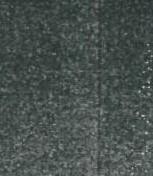 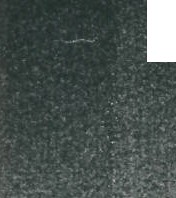 D EPLCE·/,..     ;", ·-.-.:··· .'.',.	.--.: -..:.1 ,;,_ =- :-•-:,-_.;(',• . ·. ,..'?'t):;- :• ~.•  .; ..    J•'. /<''¥,.·	'f':.,',.-•'.,.'.·-..,..,.	'	l".	',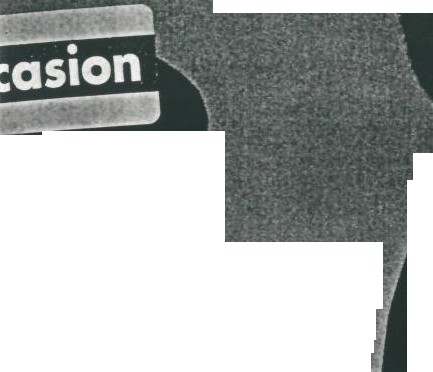 I,iI(. ./>	 /,. /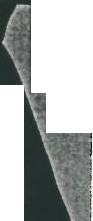 I'.     :!--(   ""•··./  ·fl.../a""-   :  ..  •,       t - -,,.	-:r...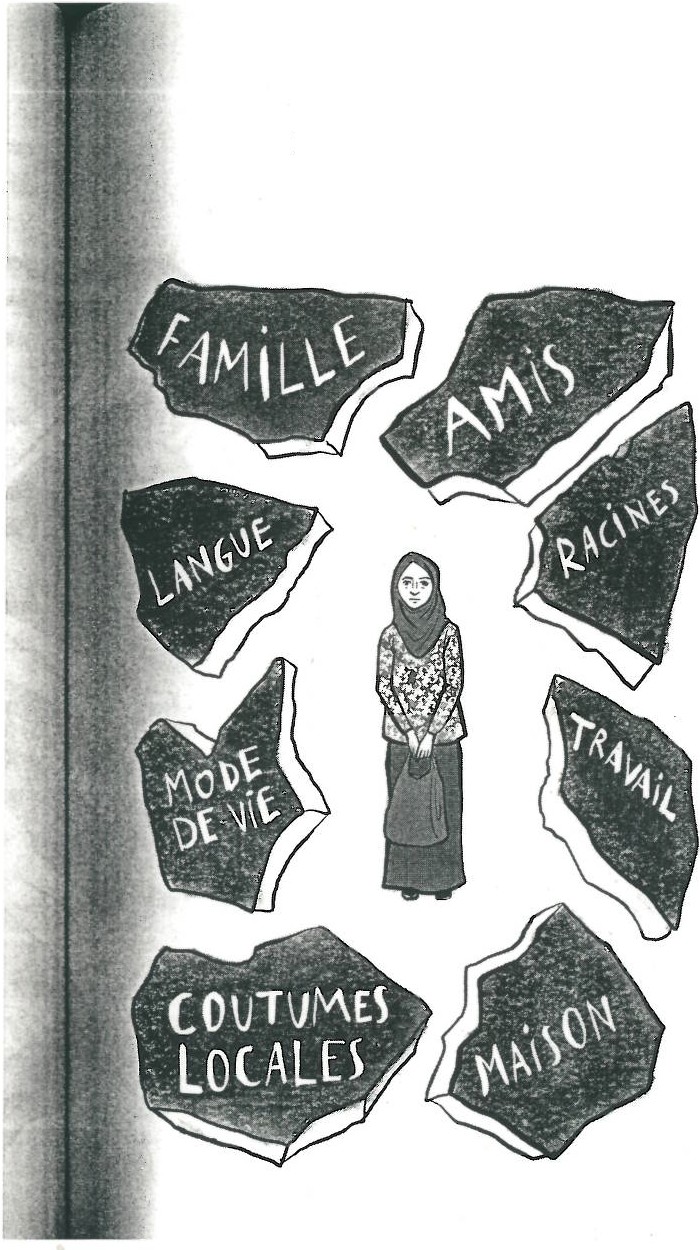 .. :- -/- ·:,··:ih"i'-:I MASSOT EDITIONS I,,,,,.,,,,.,,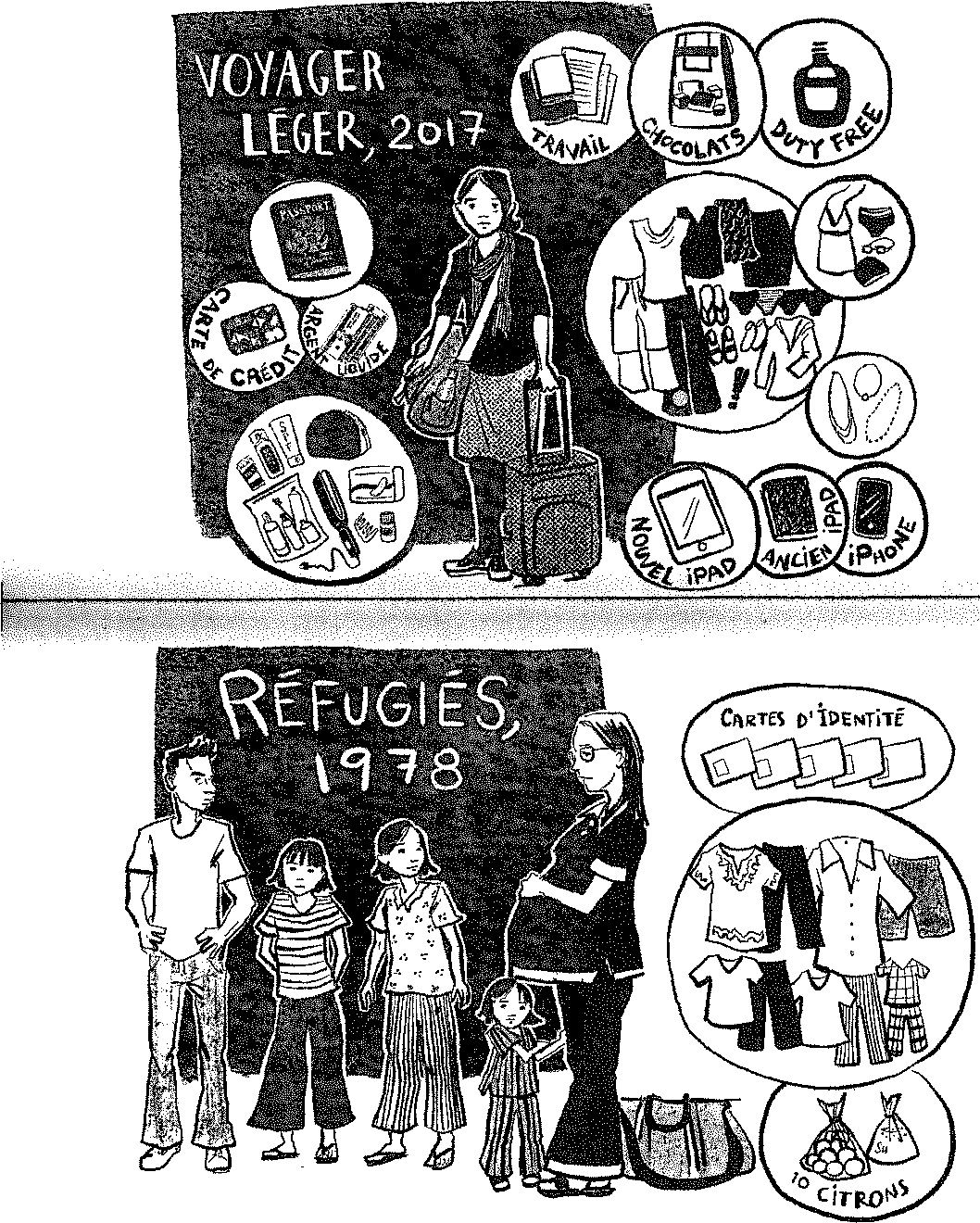 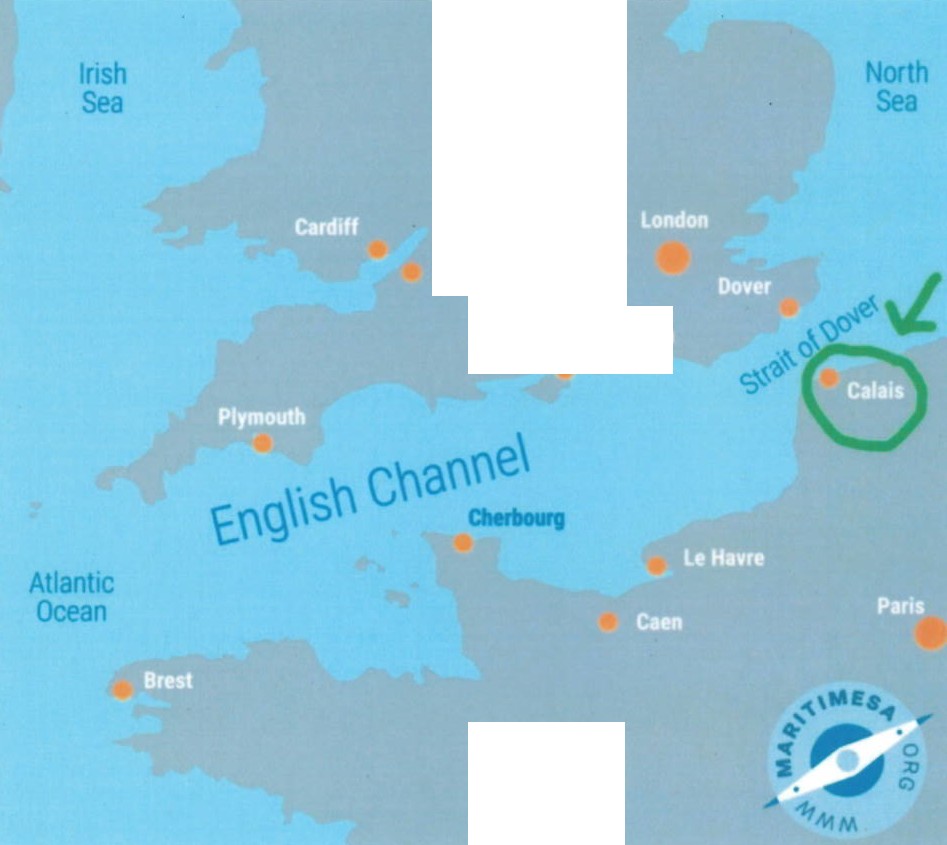 •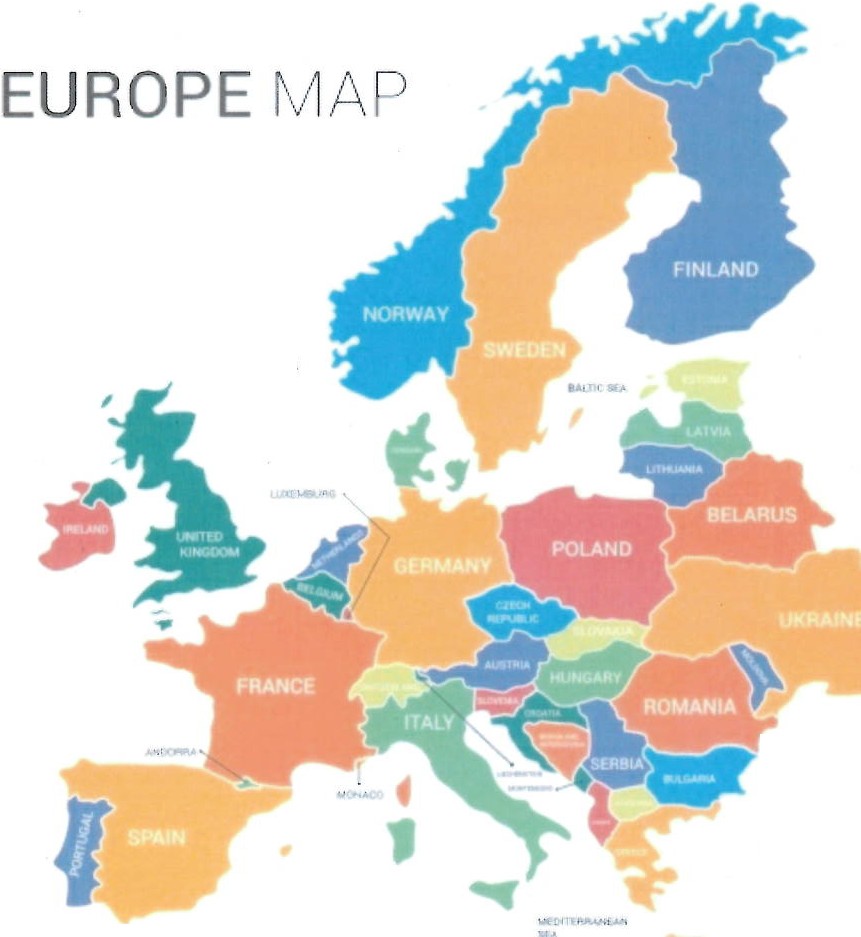 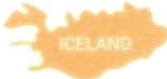 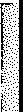 DANS LES BRAS DES GEANTSi],.'i1·•...<·t-if'•.Kim ThuyJe n'avais jamais cherche la definition du motf-«refugie »,  jusqu'a la redaction de ce texte. Souvent,,-jeme permets de le d&finir comme &tant une personneI::'qui a ete ejectee de son  passe sans avoir &te projet&efdans Pavenir et dent le present est vide.Ma famille et  moi avons vecu quelques  temps clans,un camp de refugies. De ces mois, nous ne poss&dons en;_$0uvenir qu'une seule photo, prise par W1e Quebecaise,{flfille du frere du marl de ma tante. Cette amie inconnue)tait de passage  clans ce  camp et  nous  a trouves griice atine serie de petits miracles. Elle nous a demand& de nous placer devant notre hutte aux murs faits de vieux sacs de riz en jute !'instant d'un cliche. Nous etions un groupe tletteize, ages de5 mois it39 ans.J'ai pense it cette photo:de nous apre5 avoir vu aux informations  celle du petit]ar on syrien couvert de poussiere de beton, assis sur une e orange clans une ambulance. J'avais reconnu son 'regard, si semblable aux n6tres: vide.i;-.MAMA/II,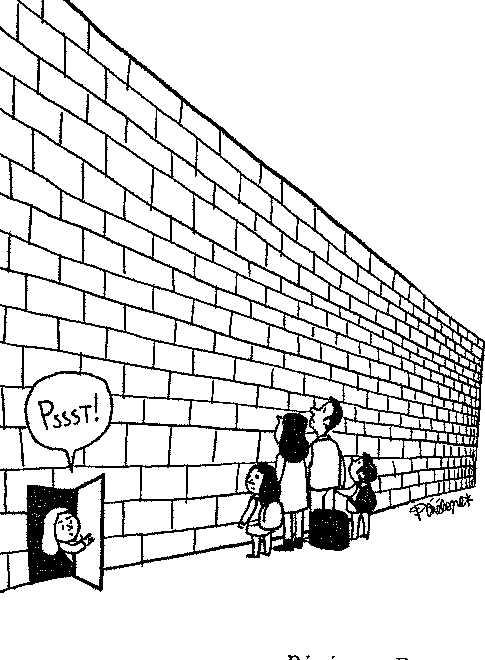 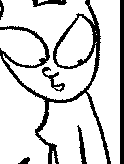 c·,:sr	QUOiu"	MitsRAN1'1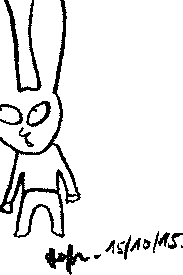 nSTEPHANIE BLAKEPENELOPE BAGIEU